Plán  práce  Okresní  kontrolní  a  revizní   rady   OSH  ČMS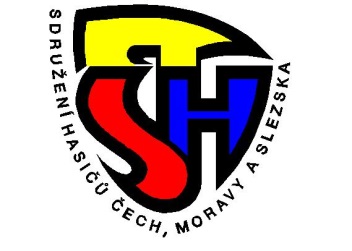 v Ústí   nad   Orlicí   na  rok   2019Termíny  a  program zasedání  OKRR :30. 	leden	-	informace z VV OSH středa	-   	kontrola navrácených dokumentů z VVH SDH, včasné placení                           členských  příspěvků na OSH do 15.1.2019  a  poté týden po VVH	-	inventura majetku OSH	-	čerpání vlastních finančních prostředků OSH za rok 2018		-	kontrola výkazů práce a knihy jízd služebního vozidla	-	revize pokladní hotovosti a finančního deníku OSH	-	různé	20. únor	-  	informace z VV OSHstředa	-    kontrola navrácených dokumentů v VVH SDH (hlášení, členské                příspěvky), taktické cvičení/praktický výcvik, schůze okrsků –  	      do 31.1.2019       	-	kontrola odevzdaných zápisů odborných rad za rok 2018	-	příprava rozpočtu OSH v Ústí nad Orlicí na rok 2019	-	různé 24.	duben	-	kontrola pokladní hotovosti a finančního deníku OSHstředa	-	kontrola dokumentace z VVH okrsků		- 	čerpání rozpočtu OSH Ústí nad Orlicí za I. čtvrtletí 2019	-	kontrola  zápisů  z jednání odborných rad při OSH Ústí nad Orlicí 	-	kontrola knihy jízd služebního vozidla OSH a stavu tachometru.	-	různé26.	červen    -   	kontrola finančního deníku a pokladní hotovostistředa	-	kontrola knihy jízd služebního vozidla	-	kontrola průběhu základních okrskových kol v PS v roce 2019 a odevzdaná dokumentace do 30.6.2019 (propozice, přihlášky a výsledky) a OK Plamen a I. OK v PS 	-	různé 21. srpen	-     kontrola finančního deníku a pokladní hotovostistředa	-     kontrola knihy jízd služebního vozidla	-     inventura spotřebního a prodejního materiálu	-	hospodaření a čerpání vlastních finančních prostředků OSH v Ústí 		nad Orlicí k 31.7.2019	-     kontrola odevzdaná dokumentace – příspěvek na okrsky 2,- Kč a             		při účasti družstva na OK v PS 5,- Kč	-     různé  18. září	-	kontrola pokladní hotovosti a finančního deníkustředa	-	kontrola knihy jízd služebního vozidla a stavu tachometru	-	kontrola vyúčtování žadatelů dotací na TA od MŠMT	-	kontrola vyúčtování žadatelů dotací na  MTZ  od MŠMT		-	různé30. říjen	-	informace z VV OSHstředa	-	kontrola pokladní hotovosti a finančního deníku	-	kontrola knihy jízd služebního vozidla OSH a stav tachometru	-	kontrola odevzdaných zápisů z jednání OOR při OS Ústí n/O	-	kontrola vyúčtování žadatelů dotací na VA od MŠMT	 	-	různé11.	prosinec	-	informace z VV OSH a vyšších orgánů SH ČMSstředa	-	kontrola pokladní hotovosti a finančního deníku OSH	-	kontrola odevzdaných zápisů odborných rad při OSH	-	kontrola knihy jízd a stav tachometru služebního vozidla OSH	-	hodnocení práce OKRR za rok 2019	-	plán práce OKRR na rok 2020	-	různéII.      Měsíčně provádět závěrky na OSH Ústí nad Orlicí – závěrky provede           Josef Matějka – předseda OKRRV případě potřeby bude program porad OKRR doplněn o aktuální body, nebo rozšířen o další termín. Začátek porady je vždy v 15,00 hodin Měsíční závěrky dle dohodyV Ústí nad Orlicí      dne    4.12.2018										Josef  Matějka									         předseda  OKRR                                                                                                    